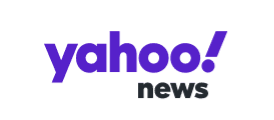 August 2, 2020https://news.yahoo.com/why-saweetie-west-coast-rapper-220324207.html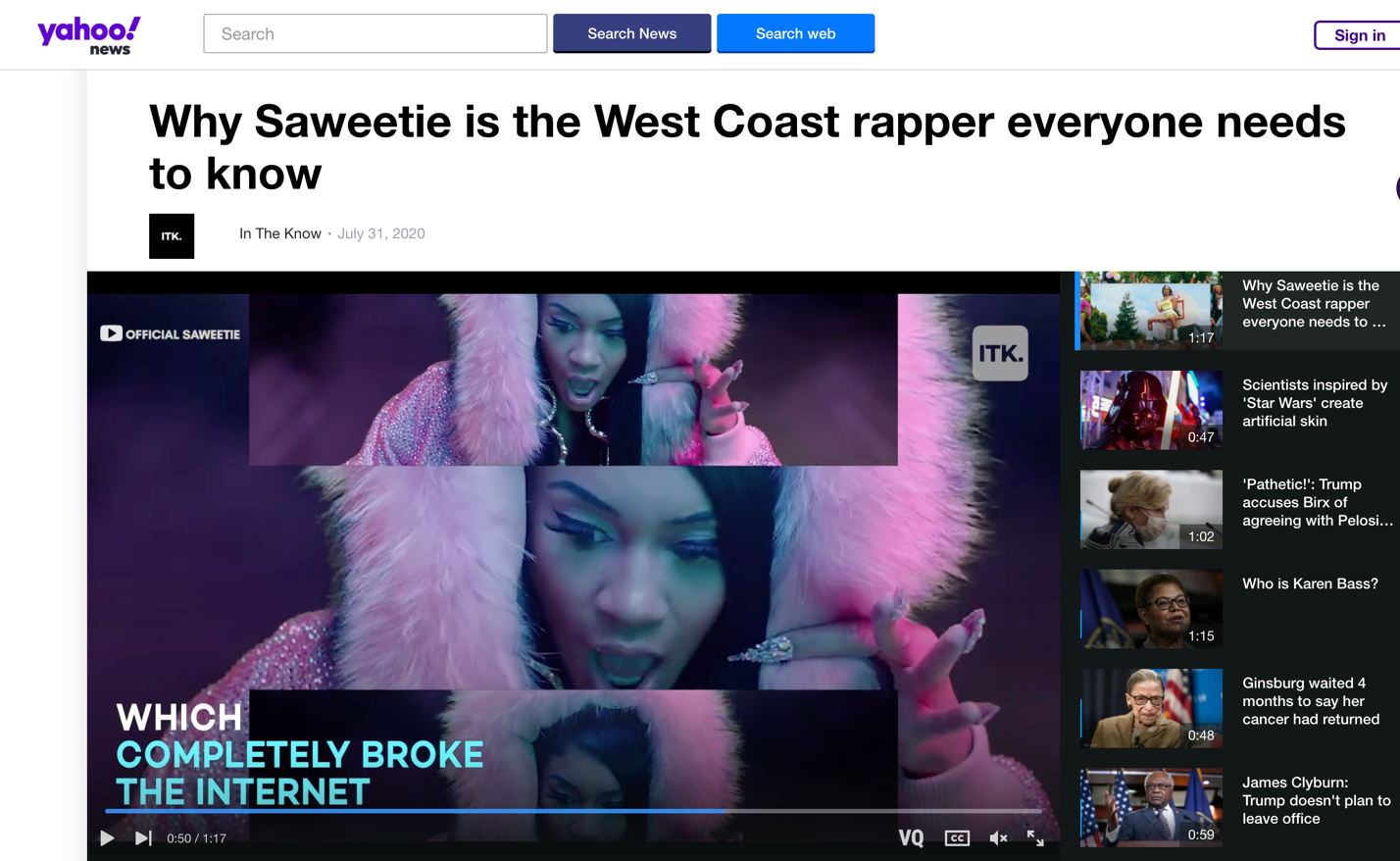 